Lancaster AA Annual Pig RoastSunday Sept 18, 202210:00 AM TO 3:00 PMLong’s Park Pavilion #11441 HARRISBURG PIKE, LANCASTER, PA 17601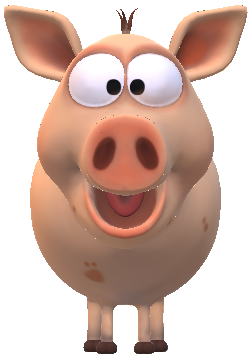 TICKETS ARE $5.00 IN ADVANCE, $7.00 AT THE DOOR CHILDREN 12 AND UNDER ARE FREE.COFFEE @10:30, SPEAKER @11:00, FOOD 12:00 UNTIL CLOSEALSO FEATURING 50/50 RAFFLE, KIDS GAMES, SPORTSLANCASTER COUNTY HOME GROUPS PLEASE PROVIDE DESSERTSDONATIONS WELCOMED! MAKE CHECKS PAYABLE TO LANCASTER COUNTY INTERGROUP, IN THE MEMO LIST PIGROAST.SPONSORED BY LANCASTER COUNTY INTERGROUPWWW.LANCASTERAA.ORG 717-394-3238VOLUNTEERs needed to HELP Please CONTACT TERRY E. at TING96@PTD.NET or call and leave a message on 717-380-3395.